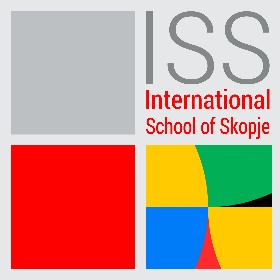 ENGLISH TEACHERDATE POSTED: 5/1/2024International School of Skopje are recruiting an English Teacher.ISS offers a dynamic and stimulating working environment.Knowledge, skills, and experience required:Educated to bachelor’s degree (or international equivalent) minimum – related subjects Teaching qualificationExperience teaching relevant subject to HS students essentialStrong IT skillsExperience teaching in an international school preferred (of International Baccalaureate if in High School, AP, MYP, PYP where appropriate).Demonstrates consistently high standards of personal and professional conductFluent in English both verbal and writtenPrincipal Accountabilities:Demonstrate in depth and accurate knowledge and understanding of the curriculum, subject content and the developmental needs of students by providing relevant learning experiences that set high expectations that enable students’ use of higher level skills as appropriate.Plan using the school’s curriculum, effective strategies, resources, and data to meet the needs of all students ensuring that lessons are well planned with differentiating instructions, engaging content, planned learning is delivered and a love of learning is promoted.Effectively engage students in learning by using a variety of differentiated instructional strategies to meet individual student learning needs, including help for students needing additional learning support, working with resource teachers, including EAL and learning differences specialists, to support the learning needs of all students.Assessment of/for Learning Systematically gather, analyse, and use data to measure student progress and learning, guide instruction, provide timely feedback, inform own teaching and support curriculum development so that both students and the school achieve academic excellence.Learning Environment Use resources, routines, and procedures to provide a respectful, positive, safe, and student-centred environment that is conducive to learning.Work collaboratively with colleagues to develop teaching and learning resources for students at different levels, including on-line Virtual Learning Environment-based resources and materials, to address the students’ learning needs and the agreed curriculum for shared use in the department.SAFEGUARDING ISS is committed to diversity, in terms of race, gender, religion, identity, or ability. We think that variety enables us to realize our vision, fulfill our purpose, and it reflects our values. As an ISS employee, you are expected to share ISS's dedication to preserving and advancing the wellbeing of young people. Qualified candidates should submit the letter of interest and their CV, to the following email address: elena.stefanovska@iss.edu.mk, admissions@iss.edu.mk with „Subject” indication: English teacherOnly qualified candidates will be contacted for an interview.The CV-s must be in English. The closing date for applications is 19.1.2024.